Para atendimento em Português, por favor ligue para o escritório da nossa paróquia: 732- 254-1800 linha 15 em Português.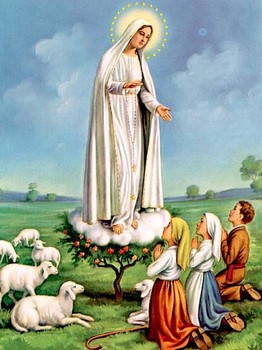  -----------------------------O escritório paroquial está aberto das segundas-feiras às sextas-feiras das 9:00AM-4:00PM. Atendimento em Português: todas as segundas-feiras, quartas-feiras e sextas-feiras.---------------------------------------------------------------O WEBSITE DA NOSSA PAROQUIA: Para obter mais informações em Inglês e Português sobre os acontecimentos na nossa paróquia, também podemos consultar o website pela internet. Um dos critérios para sermos membros registrados e ativos da Igreja Corpus Christi, é de contribuirmos para as despesas da paróquia. Através deste website também temos possibilidade de fazer as nossas contribuições do dízimo se preferirmos não usar os envelopes. http://corpuschristisouthriver.org/pt/ ---------------------------------------------------------------ENCONTROS DE ORAÇÃO SEGUNDO O MÉTODO DE SÃO LUÍS DE MONTFORTUm grupo de estudo sobre a consagração a Nossa Senhora segundo o método de São Luís de Montfort começará neste domingo dia 26 de Setembro, 2021. O Grupo será conduzido pelo Wanderson Correa. Os encontros terão lugar todos os domingos ás 5 PM no salão da Igreja, até o dia da consagração a Nossa Senhora que terá lugar no sábado dia 27 de Novembro na Igreja durante a Missa das 7:00 PM. Todos estão convidados a participar!PROCISSÃO EM HONRA DE NOSSA SENHORA DE FÁTIMA No Sábado dia 09 de Outubro haverá a tradicional procissão das velas ás 7:00 PM á volta do estacionamento da Igreja Corpus Christi. A Missa será celebrada logo após a procissão. Contamos com a participação de todos!HOMENAGEM A NOSSA SENHORA DA CONCEIÇÃO APARECIDA                                                           No Domingo dia 10 de Outubro na Missa das 11:30 AM haverá a homenagem a Nossa Senhora da Conceição Aparecida com a coroação de Nossa Senhora. A liturgia será coordenada pela nossa comunidade Brasileira. Contamos com a vossa participação!---------------------------------------------------------------Riffa 50/50 Estaremos a vender rifas de 50/50 para angariar fundos para a nossa Paroquia Corpus Christi. O preço é $10.00 por rifa e estão á venda no escritório paroquial .A última vez que usamos esta forma de angariar fundos, uma pessoa ganhou $2,400.00. Quanto mais pessoas participarem, mais o valor do premio aumenta.  Procuremos participar para ajudar a nossa paroquia.---------------------------------------------------------------Intenção do Papa Francisco para SetembroIntenção de oração universal – Um estilo de vida ecologicamente sustentávelRezemos a fim de que todos façam escolhas corajosas por um estilo de vida sóbrio e ecologicamente sustentável, alegrando-nos pelos jovens que se comprometem resolutamente a este respeito.INTENÇÕES DAS MISSAS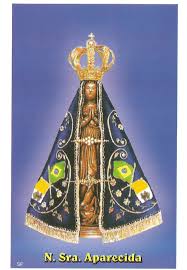 +Sábado 25 de Setembro- Manuel Lhico Sarabando+Domingo 26 de Setembro- João dos Santos Parracho e Sebastião da Silva+Quarta-feira 29 de Setembro- ----+Sábado 02 de Outubro- Idalina Jorge Pedreiro+Domingo 03 de Outubro- João Martins Capela e família e rezemos por Maria Pessoa Faneco---------------------------------------------------------------As intenções de Missas que tinham sido marcadas para as quartas-feiras foram transferidas para os finais de semana até o Pe. Eugénio chegar. ---------------------------------------------------------------Tarefa do programa de Catequese: Em cada boletim haverá uma pergunta. What does Jesus mean when he says: “Whoever is not against us, is for us.” O que Jesus quis dizer quando disse: “Quem não é contra nós, é por nós”.Nossa Despensa de Tempo, Talento, & TesouroOfertorio de 11 e 12 de Setembro 2021Coleta: $4,943.00 + pela internet: $1,243.82+ pelo correio: $970.00Oferta de 18 e 19 de setembro: $4,623.00 + $1,174 pela internet +$574.00 pelo correioMuito obrigado a todos pela vossa generosidade e sacrifício! E, Jesus voltando para os seus discípulos, achou-os adormecidos; e disse a Pedro: Então, nem uma hora pudeste vigiar comigo? Vigiai e orai, para que não entreis em tentação; na verdade, o espírito está pronto, mas a carne é fraca.  (Mateus 26,40-41) 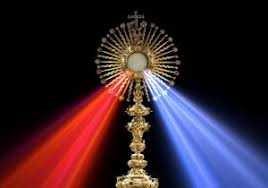 ADORAÇÃO AO SANTÍSSIMO SACRAMENTOPrimeira Sexta-feira do mês- 01 de Outubro, 2021 3:00pm-6:45pm, Bênção Confissões em Inglês: 6:00-6-30pm7:00PM Missa em LatimTodos os primeiros sábados de cada mês há confissões às 11:00- 11:30 AM e Missa em Latim ao meio dia.OUTUBRO, MÊS MISSIONÁRIO E MÊS DO ROSÁRIO A Igreja celebra em outubro o mês missionário e também o mês do rosário. O rosário recorda-nos que a oração e a meditação da Palavra de Deus são alimentos para a vida dos cristãos. Quanto à missão, tem sua raiz na oração e na meditação da Palavra, que nos anima para o anúncio da Boa Nova de Jesus Cristo.Em (Lc 11,1-4), os discípulos pedem a Jesus que lhes ensinem a orar. O Senhor, então, ensinou-os a rezar e a viver o Pai-Nosso. Uma oração que leva as pessoas a reconhecerem em Deus um Pai Amoroso, que oferece sua graça, seu perdão e o pão de cada dia. Com o ensino de Jesus, Deus deixa de ser ‘alguém distante’, torna-se uma pessoa próxima e cheia de amor pela humanidade. Logo, rezar é atividade integrante de toda a vida dos cristãos, é a busca de um encontro pessoal com o Senhor, que se revela a nós. Esta revelação também nos leva a viver a oração e a missão na comunidade.------------------------------------------------------------------------Mantenhamos todos os nossos Missionários nas nossas orações!